华艺·台湾学术文献数据库使用指南登陆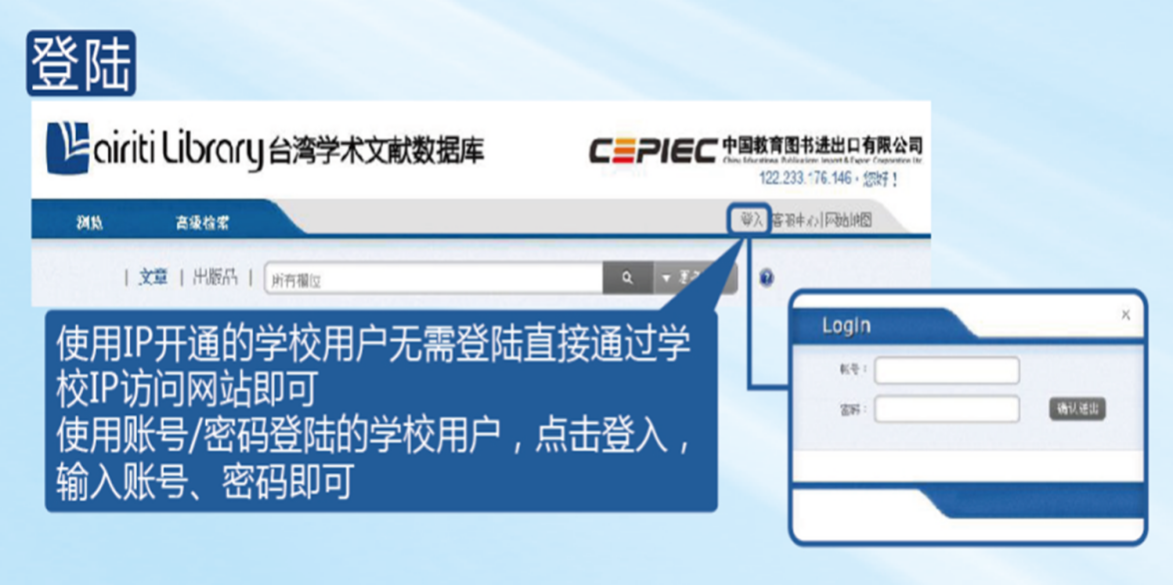 提醒：请用IE浏览器打开网站，下载PDF全文也请用IE自带的下载器进行下载检索案例：搜索远缘杂交的有关文献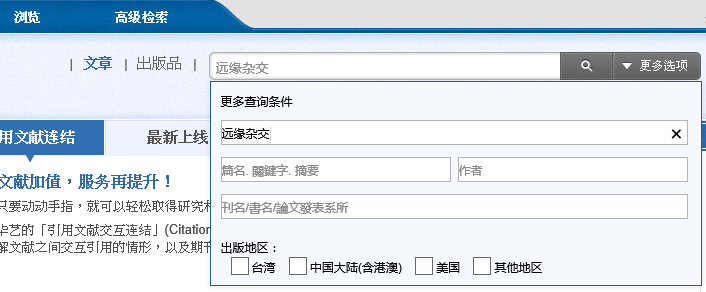 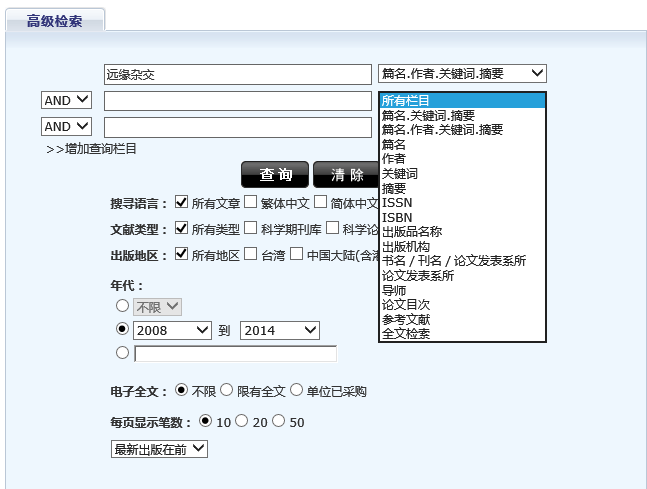 精确查询结果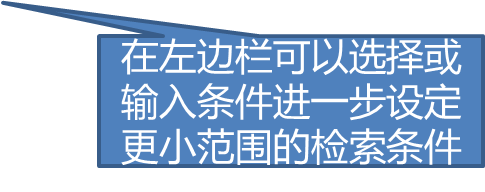 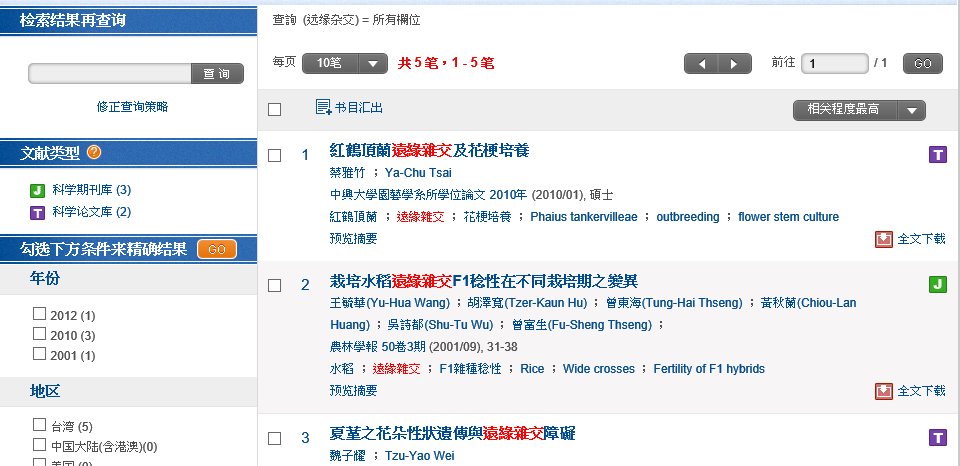 在线预览文章题目摘要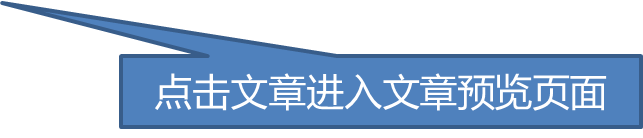 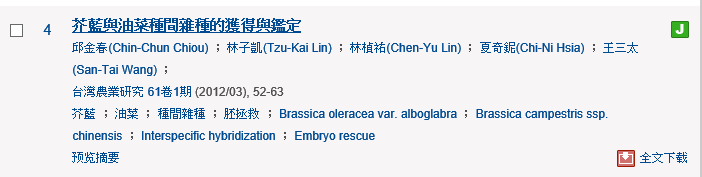 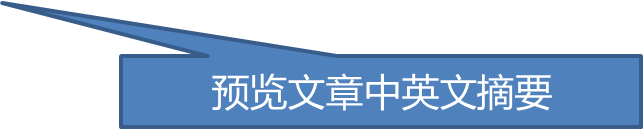 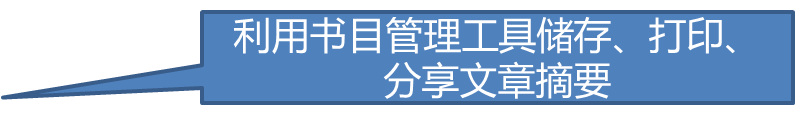 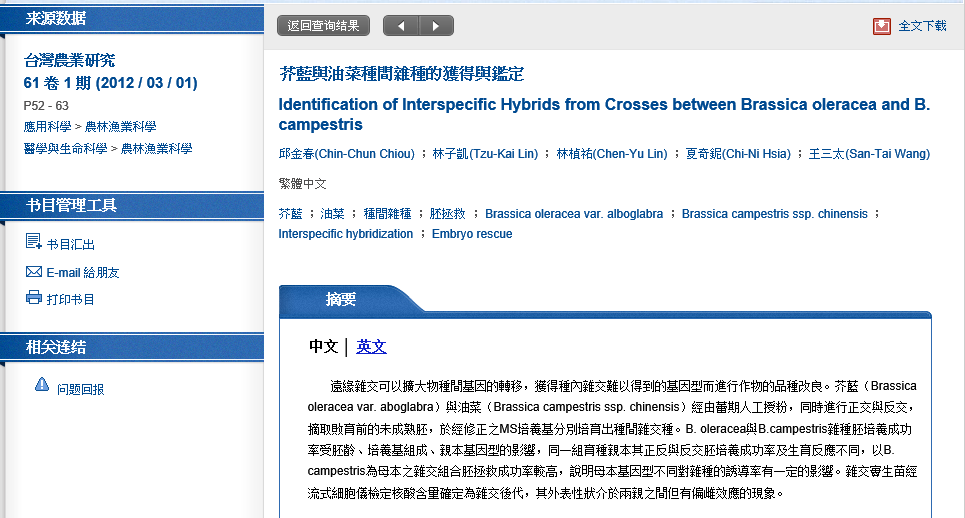 下载阅读全文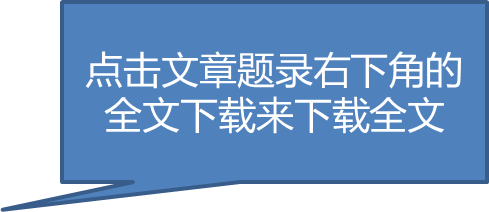 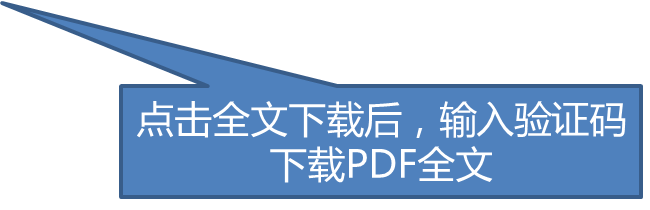 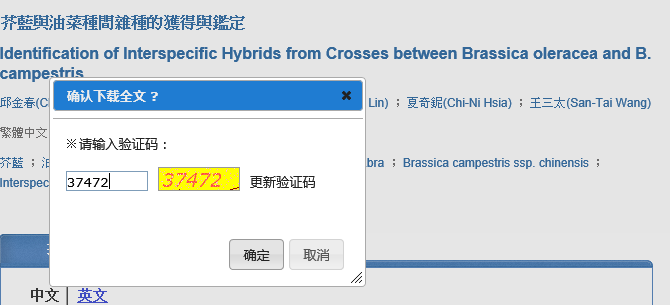 下载全文即可打印出，也可存入电子阅读器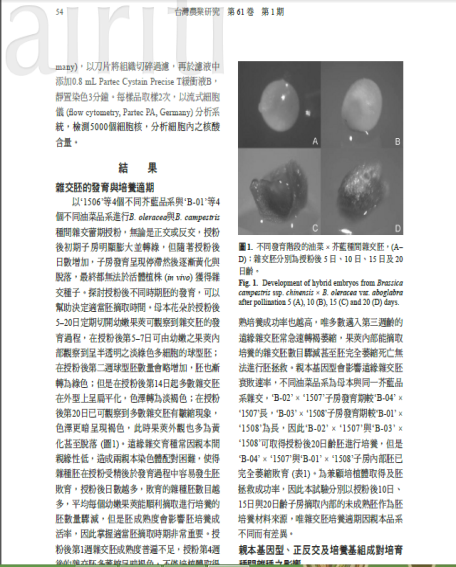 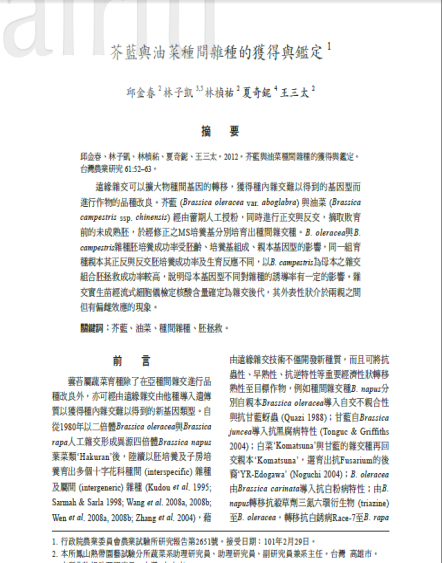 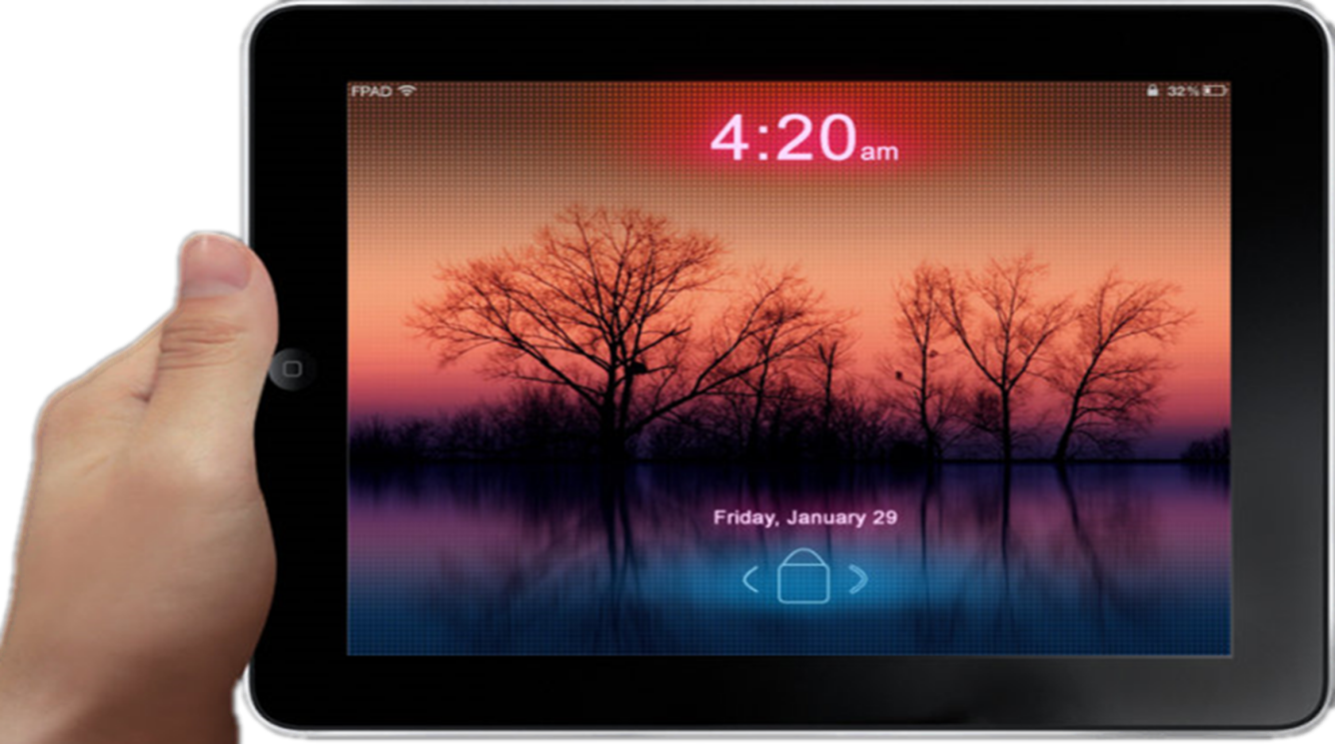 